ΘΕΜΑ 2Δίνεται ορθογώνιο τρίγωνο ΑΒΓ με τη γωνία Α ορθή,  και το ύψος του ΑΔ.α) Να υπολογιστούν οι οξείες γωνίες του τριγώνου ΑΒΓ.	                (Μονάδες 9)β) Να υπολογιστεί η γωνία ΒΔ.	                (Μονάδες 7)γ) Να  αποδείξετε ότι .	                (Μονάδες 9)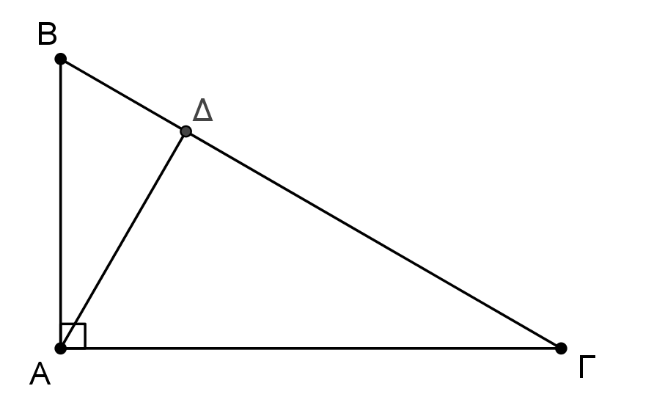 